Gaia. Europaren inguruko ideien bilakaera historikoaXIX. mendean Europako estatuentzat elkarrekin gerran egotea ideia interesgarria eta sostengarria izan zitekeen. Lehen mundu gerraz geroztik ohartu ziren ez zela bideragarria. Hortik dator Europaren integrazioaren ideia. Erakunde supranazional konpartitua sortuz gero, gerra materialki ezinezkoa izango zen ustearekin ekin zioten Europar eraikuntzari.Esan bezala, XIX. mendean gerra tresna funtzionala zen Europako potentzia handienentzat (irakaslearen ustez…). Munduaren zati gehienak kontrolatzen zituzten, ia mundu osoa kolonia eta protektoradoz beterik zeukaten. Nola banatzen zuten hori guztia? Gerraren bidez. Bide diplomatikoak agortutakoan gerra erabiltzen zuten; gerra tresna erabilgarria zen. Beti ere laburra eta kalte gutxi eragindakoa baldin bazen. Adibideak: Krimeako gerra dugu adibide (1853-1856), Errusiaren mediterraneora heltzeko grinak Frantzia eta Erresuma Batuaren interesekin topo egin zuenean. Krimeako gerrarekin konpondu zuten auzia. Aldiz, Berlingo Konferentzian (1884-1885) Afrika banatu zuten negoziaketa luzeen bidez. Kasu horretan gerra saihestea lortu zuten.  Lehenengo mundu gerrak dena aldatu zuen. Gerra laburra espero zuten, baina luze jo zuen. Gerrako arma eta teknika berriak erabiltzen hasi ziren, gasa eta suntsipen handikoak tartean, tankeak eta abar. Milioika hildako eragin zituen. Ez hildakoak bakarrik, baita elbarriak eta kaltetu psikologikoak ere. Irabazleek ere galdu egin zutela esan daiteke. Gerra totalak estatu osoa baldintzatu zuen ehun produktiboan ere. AEB izan zen irabazle handia, negozio handia eginez. 1917an sartu zen gerran eta ez zuen kalterik izan. Frantziak eta Erresuma batuak zorpeturik amaitu zuten AEBrekin. Dagoeneko gerra ez zen futzionala Europako potentzia handientzat.Gerra pentsaezintzat jotzeko beharra nagusitu zen (Aristide Briand). Bigarren mundu gerrak ideia hori baztertu egin zuen arren, gerra ekidin beharrak iraun egin du, eta hain zuzen ere horixe da Europar batasunak lortu duena. Krimeako azken gatazka dugu adibide, inork ez du gerra zabalik nahi izan. Siriakoa ere gauza lokalizatua da, potentzia handien interbentzio txikiekin, baina gerra zabal eta totalik gabe. Kontuan izan teknologia bera ere ez dela estatuen jabetza, korporazio handiena baino. Gerra zabalean norena litzateke hori guztia erabiltzeko ahalmena? Gerra zabala ez da bideragarria. Arma nuklearrek ere lagundu zuten ideia hori betikotzen. Are gehiago gerra hotzaren testuinguruan. Gerra nuklearra hasiko balute potentzia handiek, lokalizatua izango zen, eta ezinbestez Europan izango zen. Europako estatuek ez zuten aukera hori nahi, inondik ere. Irtenbide bakarra Europa supranazionala zen. Errezeta hauxe izan zen: subiranotasuna banatu Europako erakunde ezberdinen artean. Ikatz eta altzairuaren ingurukoa izan zen Europako lehenengo erkidegoa. Zergatik sektore hau? Itsas industriarako behar-beharrezko sektorea zelako. Estatuek beren subiranotasuna sektore horretan elkarbanatu egin zuten, gerra ezinezko bihurtuz. Gerra hotzaren baitan Europaren biziraupena bera zegoen jokoan, zerbait egin behar zuten, eta egin zuten.Zein diziplinak aztertzen du Europako integrazioa?Zuzenbidea izan da integraziorako gailu garrantzitsua: zuzenbide komunitarioa (Europak berezi duena, nazioarteko zuzenbideraekin alderatuz).Zientzia politikoen bidez ere aztertu daiteke integrazioa. Historiak berak ere azaltzen du zergatik egin zuen aurrera europar integrazio prozesuak, Ekonomiak berak ere bai. Diziplina ezberdinak daude europar integazioa aztertu nahi dutenak. Nazioarteko harremanetatik aztertuko dugu guk.(1. mailako apunteetatik hartutako koadroa. Irakasleak dio errealitatea askoz konplexuagoa dela)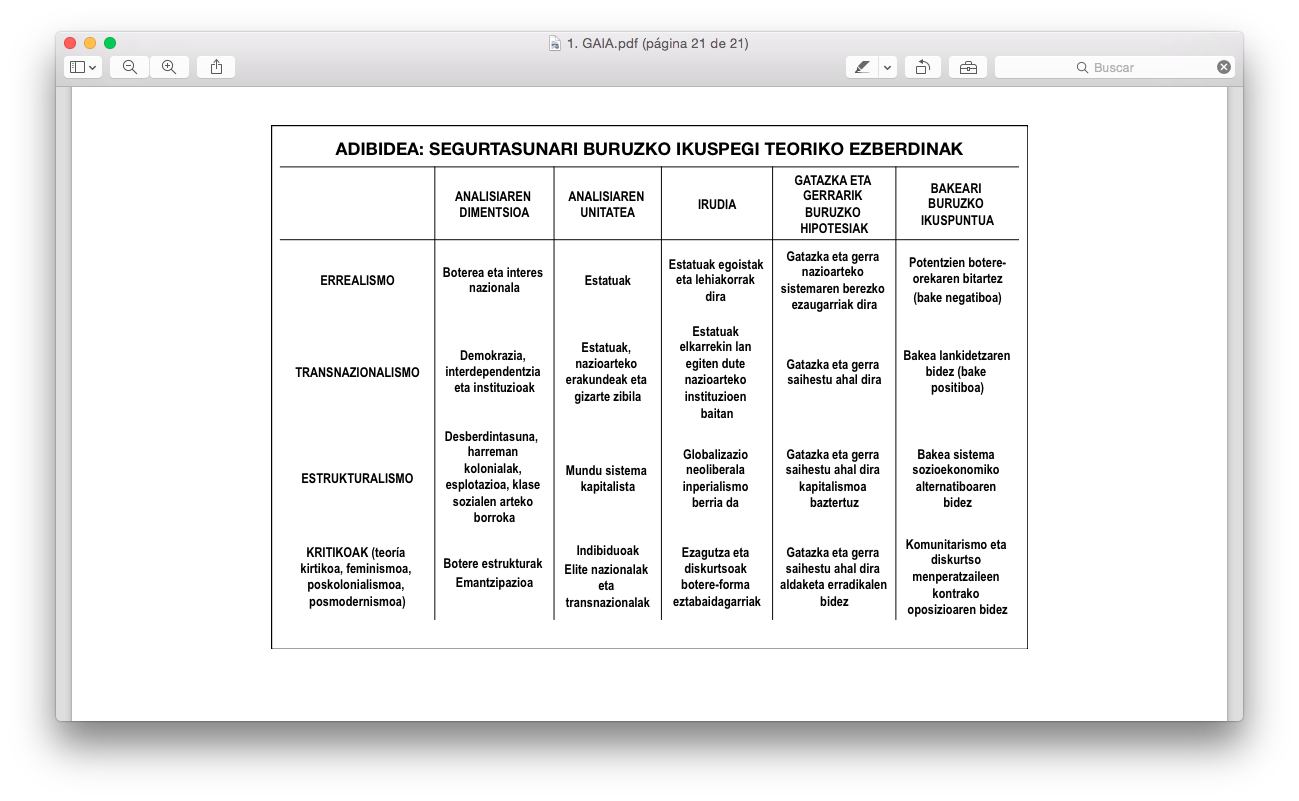 Nazioarteko harremanak eta errealismoaIkuspegin honen arabera, estatua da nazioarteko aktore bakarra. Errealismoaren   aktore unitario eta berekoi bezala funtzionatzen du estatuak: estatu guztiak dira berdinak eta ahalik botere gehien eskuratu nahi dute. Hori horrela izanik, kanpo politika eta barne politika bereizten dira. Ikuspegi honen arabera, Estatu bat bere barne politikan estatu demokratikoa izan daiteke, baina nazioartean ezin da demokratikoa izan. Estatuek nazioarteko testuinguru anarkiko batean jarduten dute. Batak boterea irabazten duenean besteak galdu egiten du (suma cero). Gatazkan oinarritutako teoria da, lankidetza ezinezkoa da ikuspegi honen arabera, etengabeko norgehiagokan ez delako posible lankidetza.Errealismoa teoria bat da nazioarteko harremanak ulertzeko, eta bigarren mundu gerraz geroztik gailendu zen nazioarteko harremanak azaltzeko (gerra hotza…). Teoria honen arabera Europako integrazioa inposiblea da (estatuen arteko lankidetza), eta hala ere gertatu egin zen, hain zuzen ere teoria hau nagusi zen sasoian. Teoriak ez zuen aipatzen integrazioaren fenomenoa, hor zegoen, baina aipatu ez. Berdin Lerroka Gabeko Estatuen mugimendua. Beraz, teoriak aztertzerakoan esaten dutena bezainbeste esaten ez duten horretan ere arreta jarri behar da.Hortaz, nazioaretko harremanak ulertzeko teoria mugatua zen arren, zergatik nagusitu zen haineste denboraz (kontuan izanik 30 urtean teoria hegemonikoa izan zela)? Arlo akademikoan, errealismoak idealismoari gain hartu ziola esan daiteke.Idealismo eta Errealismoaren arteko eztabaida teorikoa: botere/jakite erlazioaBetiko estatu inperioentzat ohikoa zen estatu demokratiko bat izatea, eta aldi berean koloniak izatea. Ez zen kontraesana haientzat. AEB bestelako adibidea dira, ordea. Aurrez kolonia izan zen inperioa da. Frantziako eta AEBko kasuak alderatu ditzagun.Frantziak, estatu nazioa sortzerakoan, giza eskubideen proposamena unibertsalista egin zuen: lehenengo gizakumea (el hombre), eta ondoren estatu barruko biztanleak (el ciudadano), teorian behintzat. AEBn, aldiz, ez zeukaten ardura hori, sorreran ez baitzuten koloniarik, eta hiritartasunari eman zioten garrantzia. XIX eta XX. mendeko zati batean, barne demokraziarekin zeukaten ardura nagusia (matiz guztiekin… esan nahi da, koloniak baino protektoradoak zituztelako eta ez zeukatela protektoradoetako hiritarrekiko ardurarik). XX. mendearen erdiaz geroztik, begirada aldatu egingo da, inperio global bihurtu zelako sobietar batasunarekin batera. Inperio kolonial klasikoen jokabidea hartu zuten (gogoratu Guatemalako adibidea, gobernu bat kendu egin zuten 1940ko hamarkadan). Jokabide honek beren hasierako izaerarekin kontraesana sortu zien.Hori horrela, Errealismoa baliatu zuten etxe barruan estatu demokratikoa izateko, eta etxetik kanpo koloniala izateko: lasai jokatu daiteke atzerrian era antidemokratikoan, ez baitaukagu beste aukerarik. Teoriak babes teoriko-akademikoa eman zion AEBri. Errealismoa oso funtzionala bilakatu zitzaion. Horrela gailendu zen Errealismoa bigarren mundu gerraz geroztik.Integrazio ekonomikoaren faseakNolabaitejko integrazio ekonomikoa daukagu (moneta bakarra), baina ez daukagu europa mailan ekonomia zuzentzeko gobernurik; egoera berezia da.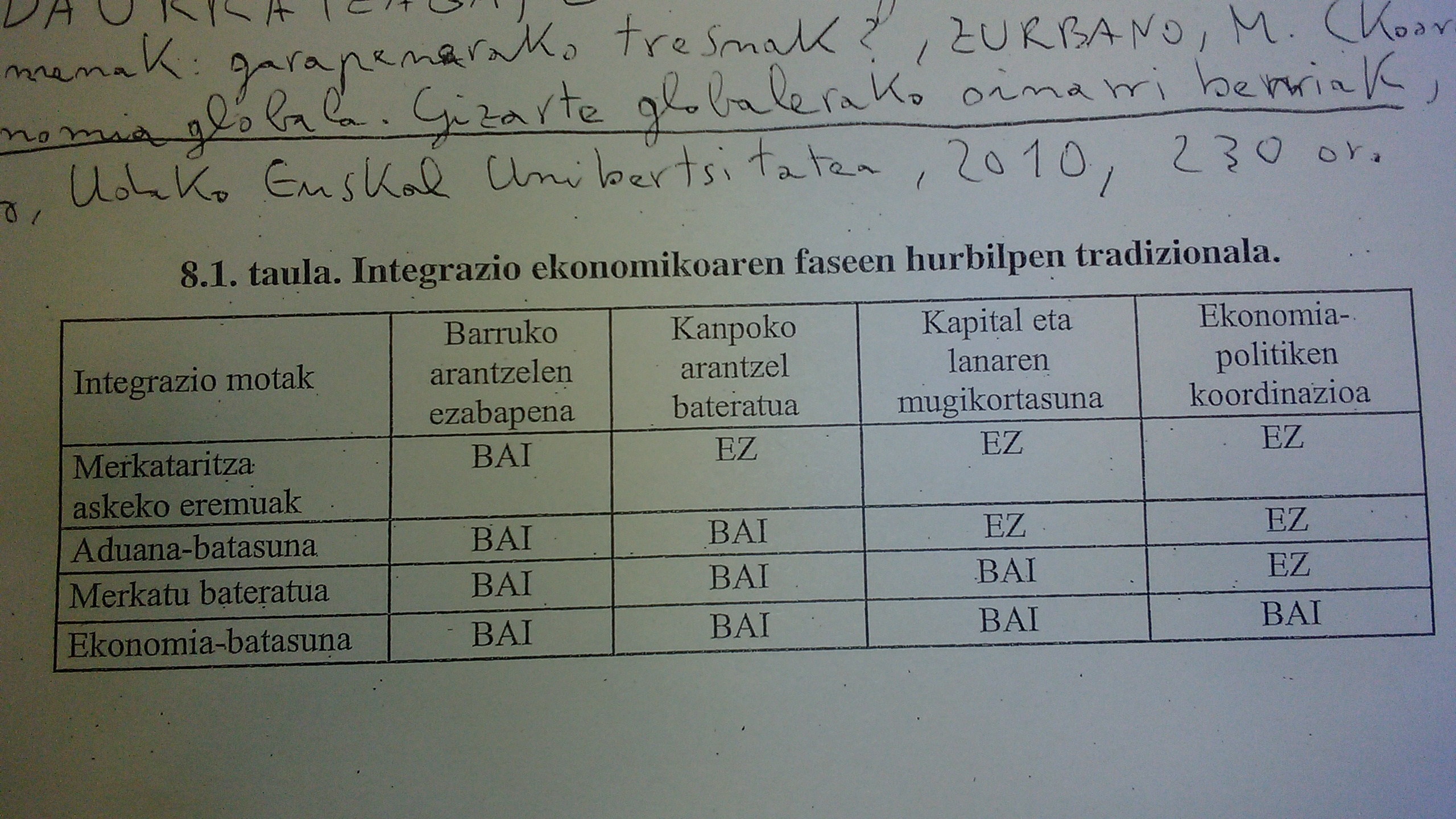 Merkataritz askeko eremuaKoadroan ikusten denez integrazio proesua konplexua da. Integrazio mota batzuetan maila altua dago eta besteetan ez hainbetse. Kontuan izan behar da integrazio osoak subirautza galera bat dakarrela eta estatuek tentuz jokatzen dute auzi horretan.Adibide argia da Europako Merkataritza Librearen Elkartea (European Free Trade Association /EFTA), lehen mundu gerraz geroztik Erresuma Batuak bultzaturiko elkartea zen, arantzelak jeistea ekarri zuena kideen artean, baina subiranotasun galerarik ez zekarrena (Portugal, Suedia, Danimarka, austria, Suitza eta Erresuma Batua).Aurrerago ere ikusi dugunez, Europak bestelako proiektu bat behar zuen, erakunde supranazional bat gerra saihesteko balioko zuena, subiranotasun galera bat ekarri arren kideentzat. Horrela sortu zen Europar Erkidegoa (Alemania, Frantzia eta beste bat… guztira hiruk sortu zuten).Arrakasta izan zuena ez zen izan EFTA, Europar Erkidegoa baizik. Erresuma Batuak ezinbestez sartu egin nahi zian zuen ondoren, bertako kideek goraldi ekonomiko garrantzitsua izan zutelako eta haientzako ere onuragarria zelako (beti ere subiranotasuna ez galtzeko asmoarekin, eta betoa jarri izan zitzaion behin baino sarriago arrazoi horregatik). EFTAk iraun egin du, baina benetan garatu dena Europar Erkidegoa izan da. EFTAko kideak apurka apurka Eurpar Erkidegoan sartzen joan dira, eta sartu ez direnak Erkidegoarekiko menpekotasun harremana onartu behar izan dute.NAFTAren kasua: Europar akta bakuna 1986, barne merkatu ekonomikoa. Europa potentzia ekonomiko bidean sartu zenez, AEBek beren posizioa indartzeko beharra somatu zuen. 90. hamarkada hasieran negoziaketak hasita, 1994an NAFTA sortu zuen (Kanada, AEB, Mexiko). Moneta global bat mantentzearen ideiarekin dago lotuta (moneta globala kontrolatzen duenak munduko ekonomia kontrolatzen du, kasu honetan Erreserba Federalak). Europar Erkidego ekonomiko indartsu eta berri baten sorrerak, bere moneta propioa sortu ezkero, dolarra kolokan jarriko zuen. Horri aurre egiteko NAFTA delako merkatu handi bat sortu zuten, eta dolarra posizio indartsuan mantentzea bermatu zuen. AEB, aldi berean, ez zegoen subirautzarik galtzeko prest harrokeriagatik, eta hor dago NAFTA, erdi kolokan. Aduana batasuna: Aduana batasunak berez zer dakar? Zonalde aberatsak aberatsago egitea eta pobreak pobreago (Italia iparraldeko inbertsioaren adibidea gogoratu.Kanpoko arantzel bateratua onartzen denan subiranotasuna galdu egiten daKasu berezi bat: Zollverein. XIX. mendeko batasun aduanero bat. (¿?).Merkatu bateratua: Kapital eta lanaren mugikortasuna. Europar Akta Bakuna (1987): kapitalen, merkantzien, langileen eta zerbitzuak.Ekonomia eta moneta batasuna: moneta bakarra sortu zen. Mastricheko ituna (1992) eta 2001ean martxan jarri zen euroa. Bitxia da, baina moneta bakarra izanik ez daukagu Europako ekonomia zuzentzen duen gobernurik. AEBn Erreserba Federala dago dolarraz arduratzen dena, gobernuak kontrolatua. Europan Europar Banku Zentzala daukagu Euroaz arduratzen, baina gobernurik ez hura kontrolatzeko.Europar Banku Zentrala sortu zenean autonomia irizpideaekin sortu zen, estatu kideen eskuartzea ekiditeko.Ekonomia batasuna: Ekonomia batasunak eskatuko luke gobernu bateratu bat izatea, eta Europan ez dago. Baita zerga politika bateratu bat izatea ere, eta baldintza hori ere ez da betetzen. Posible al da barne merkatu bateratu bat zuzentza zerga politika hain ezberdinak izanik Eroparen baitan? Esango genuke, gaur daukagun egoera batez ere korporazioentzat dela onuragarria.Europar Integrazioaren berezitasunakEuropar integrazioaren berrikuntza handiena subirautzaren banatzea izan zen, lehen ere aipatua dugunez. Aurretik, egile askoren arabera, ezinezkoa zen subirautza banatzea, edo badaukazu edo ez daukazu. Europar integrazioak kontrakoa frogatu du, posible dela banatzea, hain zuzen ere bizirauteko xedearekin, gerra saihesteko, gerra pentsaezin bilakatzeko. Gerra egitea materialki ezinezko bilakatu nahi izan zuten. Prozesu hori elite teknokratiko batek abiarazi zuen. Jean Monnet dugu adibide.Nondik hasi zuten prozesu hori? Ikatz eta Altzairuaren Europar Erkidegotik. Lehenengo erkidegoa zian zen, arlo estrategikoa zelako gerra egiteko garaian, burnia behar baita armak egiteko. Era honetan, guztiek zeukten guztien berri, eta herrialdeak armatzen jarraitu ahal izan zuten arren, prozesu kontrolatuak izan ziren. Jean Monnet: Negozio gizona zen, goi mailako funtzionarioa Nazioen Elkartean (Nazio Batuen lehenengo bertsioa edo… gero porrot egin zuen), eta aholkularia bigarren mundu gerran. Egilea Schumann Planaren bultzatzailea izan zen. Egilearen aburuz, gerra irabazteko planfikazioa beharrezkoa da, sistema produktibo oso bat eraldatzea gerrari aurre egin ahal izateko. Logika berarekin, gerra saihesteko, aukera bakarra erakunde supranazionalak eratzea zela aholkatu zuen, subirautza etsaiarekin konpartitzea gerra materialki posible ez egiteko.Izan ere, muturreko nazionalismoek ekarri zuten bigarren mundu gerra. Zerbitzu militarraren ideia lotu du irakasleak honekin. Zerbitzu militarrak Frantziako Iraultzan du oinarria, “el pueblo en armas”. Irabazi zituen gerrak ezingo zituen irabazi hiritar bakoitzrai fusil bat eman barik. Aurretik armada propioez gain armada mertzenarioak erabiltzen ziren gerrak egiteko. Baina borrokalari kopuru handiagoa izateko herritarrak behar dituzu armekin. Nola ziurtatu norbanakoek ez dituztela armak beren kasa erabiliko? Estatu Nazionalismoaren bidez. Beraz, herritarrak armau, baina erregimenaren aurka ez dituztela erabiliko ziurtatuz. Hezkuntza erabili izan da nazionalismoa sendotzeko, historia nazional “faltsuak” irakatsiz, e.a. Hezkuntzak beste funtzio batzuk ere bete zituen, merkatu komun bat sortzeko eta garapen industrialerako irakurtzen eta idazten erakustea, beren kabuz ez pentsatzeko doi-doi. Finean, muturreko nazionalismoa gerra pizteko osagai bikaina da, nazioen arteko gorrotoa sustatzen zutelako, Monnetek azaldu zuenez.Schumann adierazpena: (testua irakurri). 1950ean egin zen adierazpena, Robert Schumann atzerri ministro frantziarraren eskutik. Adierazpen honen helburua ez zen gerra pentsaezina egitea bakarrik (dagoeneko pentsaezina zen), materialki ezinzekoa ere bilakatu behar zen. Hortik dator Ikatz eta altzairuaren erkidegoaren ideia. Areago, erkidego hau eratu aurretik hasierako kideek erreforma konstiuziogileak egin zituzten halako erkidego baten sartu eta subirautza nazionala mugatzea ahalbidetzeko.Legatu gazi-gozoa: Europar Integrazioa proiektu teknokratikoa izan zen, jendearen parteatzearekiko mesfidatia. Horrek adierazten gaur Europar Batasunak oinarri sendorik ez izatea10/10Federalismoa eta Europar IntegrazioaFederalismoan tentsio nagusi bat dago. Alde batetik, teoria bat da (teoria ezberdinak) eta, bestetik mugimendu politiko bat.Zer egin behar da Euroan? Sistema federal bat sortu; horretarako kopia bat egin AEB. Kasu berezi bat Alemanian ikusi daiteke. Pentsa genezake kulturalki ezberdina den estatu batean federalismoa arazo horiek konpontzeko balioko zen tresna bat litzateke federalismoa. Federalismoa horrela ulertzeak arazo bat ekar ditzake. Izan ere, sistema federala funtzionatzeko, kultura federala behar da; deszentralizazio politikoa ez da nahikoa. Itunaren kultura.Hau da, federalismoa errekonozimendua exijitzen du.Alemania printzipioz ez da federalismoaren hautagai paradigmatikoa. Alemaniako konstituzio federal inposatu egin zen; lehen mundu gerraren garaileak inposatu zioten. Zergatik egin zuten hori? Boterea banatzeko. Estatuaren boterea deszentralizatzeko.Federalismoa: Zenbat eta boterea gehiago banatu hobe. Botere bateratuarekiko beldurra. eztabaida politiko-filosofikoa eta estatu ereduaren arteko tentsioa.Anarkismoa: Boterearekiko duen harremana beldurtia da. Boterearekin zerbait egiten ez baduzu, beste batzuk hartuko dute. Botere zentralizatu bat lortzen baduzu, askatasunarentzako arriskutsua izan daiteke. Subiranotasuna eta federalismoaSubiranotasuna eta boterearen kontzentrazioa.Botere eta askatasunaren arteko tentsioa.Boterearen banaketa.Subiranotasuna banatu daiteke, baina, ez duzu ezer galtzen. Subiranotasuna transferitzen da.Sortu egin behar dira nazioarteko erakundeak arazoak konpontzeko, baina, botere mugatu batekin.Zertarako sortu zen Europar Batasuna? Gerra ekiditeko. Subiranotasuna banatzeko. Subiranotasuna banatuz ardura politikoak eta erabakiguneak biderkatzen dira. Era honetara, gerraren mamua desagertu egin zen.Europako Biltzar politikoaren komisioak emandako erresoluzioa: La Haya 1948ko maiatza.10/17Neofuntzionalismoa eta Europar Integrazioa:Ikatz eta Altzairuaren Europar Erkidegoa (IAEE): Pariseko Ituna 1951. Nahiz eta gerrarekin zerikusi zuzena ez izan, gerra ekiditen du.Europar Defentsa Erkidegoaren (EDE) porrotaren eragina; 1954. Sinatu eta erratifikatu behar da; Frantziak ez zuen onartu eta ezin izan zuten abian jarri.Europar Erkidego Ekonomikoa (EEE) eta Europar Energia Atomikoaren Erkidegoa: Erromako Itunak 1957. Europaren mamia, IAEEtik zabaltzen joan zen. Izan ere, Energia Atomikoaren Erkidegoa logika berdina jarraitu zuen. Erkidego hau dimentsio zibil batean funtzionatzen du; ez ordea dimentsio militarra (arma nuklearrak). Hala ere, plangintza nuklearra kontrolatuz arma nuklearren produkzioa zeharka kontrola daitezke. Nahiz eta gerrarekin zerikusi zuzena ez izan, gerra ekiditen du.*Neofuntzionalismoa ez da federalismoa; Javier irakaslearen ustez.Ernst B. Hass-en ekarpena (akademian): Zergatik funtzionatu izan du subiranotasuna Europar erakundeetan banatzea?“The Uniting of Europe” (1958). IAEE astertuz: Nazioarteko erakunde bat baino gehiago, baina, federazioa baino gutxiago.Nola gauzatu zen prozesua? Elite (enpresariak, sindikatuak, alderdi politikoak eta erakundeen papera) ekonomikoa batez ere prozesua bultzatu zuten.Spill over (desbordamiento) kontzeptua eta integrazioaren logika zabalkorra: ekonomiatik politikara. Aspektu funtzionala du: hau hartuz, bestea hartzen duzu; logika zabalkorra eremu ekonomikotik- eremu politikora.10/19http://www.historiasiglo20.org/europa/index.htmIntergubernamentalismoa: Korronte teorikoa.Errealismoa oso teoria funtzionala zen AEB-entzat, kanpo eta barne politika bereizten baititu. Baina, Europar Integrazio prozesua ezin zuen azaldu. Hau honela, errealismoa ez zuen E.I. prozesua azaltzen.Ahulki hutsaren krisia irekitako aukera: De Gaull Frantziako V. Errepublikaren burua. Berak uste zuen  E.I. oso baliotsua izan ahal zela, baina ez planteatu zen moduan. Izan ere, Frantzia ez zegoen prest subiranotasuna galtzeko; edo beste erakundeekin konpartitzeko. Egoera hau, errealismoari aukera berri bat eman zion; estatuen jokoa.Stanley Hoffman (intergubernamentalismoa):Estatuak aktore garrantzitsuenak dira. Lankidetza oso zaila (suma 0). Norbait inposatu behar du lankidetza. Azkenean E.I. estatuak indartzeko balio zuen; hasierako 6 kideentzat.Ez da ohiko ikuspegi errealista bat: estatuak aldatu eta indartu egiten dira. Errealismotik bide berri bat ireki zuen, baina aldaketa nabarmenekin.Eztabaida nagusia: nazioz gaineko prozesu bat edo azken finean intergubernamentala?Aktore berri bat sartu da, hiritarrak edo herritarrak, lehenengo fasean ez zuten garrantzi handirik izan.Intergubernamentalismo liberala (Mozravicsk)Estatuak dira prozesua gidatzen dutenak eta aktore nagusia.Nola azaldu europar integrazioaren aurrerapenak.Pragmatismo liberala eta lehentasun nazionalak. Bi ikuspegi hauek elkarlotu zituen. Aldaketa: “Lo que es bueno para General Motors es bueno para EEUU”. Gaur egun ez, ez dituzte hainbeste zerga ordaintzen.Estatuek Europa mailan egindako lankidetza aukeratzen dute. Kontzeptu berri hau errealismoan sartzen du. Estatuek erabakitzen dute etekin ekonomikoa lortzeko.Europa neofuntzionalismoaren arrakasta (1950-1965)Aktako Ituna eta Mastricht-eko ituna.IAEE: Pariseko ituna 1951.Europar Defentsa Erkidegoaren (EDE) porrota 1954.Europar Erkidego Ekonomikoa (EEE) eta Europar Energia Atomikoaren Erkidegoa: Erromako ituna 1957.De Gaulle eta Europar integrazioaFrantziako politikan pertsonai pisutsua zen. Europar Integrazioari buruz, ideia garbiak zituen.“Estatuen Europa” nahi zuen. Lankidetza egon ahal da, baina, subiranotasuna galdu gabe. Batez ere, lankidetza defentsan nahi zuen.Europa supranazionalaren aurka: Frantziaren subiranotasuna babestuz.De Gaulle-n Frantzia hiru beto jarri zizkion Erresuma Batuari.Ahulki Hutsaren Krisia (1965-1966)Nekazaritzako politika bateratua negoziatuz (ekaina, 1965). Frantzian nekazaritzaren gaia pisu handia zuen.Arazo nagusia: botoen kuestioa eta Europako  Batzoredearen boterea.Frantziak erretiratu egin zuen bere ordezkari iraunkorra. Hau esan nahi duena, E.I. ezin zuela erabakirik hartu; ahulki hutsaren krisia urte batez luzatu zen.Alde batetik, elite teknokratikoa lortu zuena: subiranotasun banatzea entitate supranazionaletan. De Gaulle esan zuen ezetz, ez zegoen prest Frantzia subiranotasuna galtzeko.Europar erakundeen jarduera oztopatu zuen.Orduan zer egin? Denak ados zeuden, baina, garai horretako estaturik garrantzitsuena arazoak sortu zituen. Talka zuzena.Krisiaren konponketa: Luxenburgoko AkordioaIrtenbide bat lortu behar zen: Luxenburgoko akordioa izan zen.Ez zen Itunen edukia aldatu.Europako Batzordearen botereak ez ziren ukitu. Botere exekutiboaren funtzioa betetzen zuen; elite teknokratikoaren erakunde europar gogokoena.Funtsezko gaietan adostasuna bilatuko da. 	Estatu (aktore) bat berarentzat uste badu gai bat oso garrantzitsua dela akordio bat lortu behar da. Hau da, Luxenburgoko itunaren izpiritua: Europar Erakunde bat ez inposatzeko.Europar Integrazioa: Historia ofizialaJean Monnet, De Gaulle…. Gauza batzuk egiak, baina, beste batzuk ez.Krisi garaiak eta integrazio duala (1966-1985)Krisiaren ezaugarriak: erabakiak hartzeko arazoak.Era sekretuaren joko arauak aldatuz: Itunen Konstituzionalizazioa. Integrazioa zuzenbidearen bidez. Nola sortu daiteke konstituzio bat gehiengoa konturatu gabe.Frantzian presidente berri bat eta zabaldu zuen betoa.Lehen zabalkuntzaren ondorioak: (kideak) gehitu edo (integrazio prozesuan) sakonduKideak gehitu integrazio prozesuan sakondu gabe.Erresuma Batua (erreferenduma egin zuen sartzeko), Danimarka eta Irlanda; 1973.Egondako arazoak: De Gaulle politikoki desagertuko zen, baina, EB eta Danimarka ez zuten Europari botere gehiago eman nahi. Kluba handitzen bada integrazioan sakondu gabe erabakiak hartzea zaila izango da.Sufragio Unibertsalaren bidez aukeratutako hautatutako lehen Europar Legebiltzarra (1979). E.I. aldaketa nagusi bat izan zen. Sufragioz aukeratutako lehenengo legebiltzar honetara benetan E.I. sinesten zuten politikariak joan ziren. Europar Batasuna eratzeko ideia zabalduz joan zen.Krisiari irtenbidea bilatuz (1984-1985)Bi arazo hauek konpondu behar ziren:Legebiltzarraren papera.Txeke Britaniarraren arazoa konponduz. Britaniarrak sartzerakoan oso baldintza txarrak zeukaten (krisian zeuden), estatu aberatsa izanda ordaintzea tokatzen zitzaion. Baina ez zeukaten nekazaritza politikarik, beraz, ez zuten diru askorik jasotzen. Zentsu honetan, EB lortu zuen bere kontribuzioa murriztea.Europear Akta Bakuna eta barne merkatuaren lorpena (1985-1992)Delor-en papera (pisu astun bat zen): Europar komisioaren lehendakaria. Bera lortu zuen Europar integrazioa aurrera egitea. Barne merkatua (barne logika): Merkantzia, pertsona, zerbitzu eta kapitalen zirkulazio askea. Batez ere, estatu aberatsak lortzen dituzte etekinak; pobreak-pobreago eta aberatsek-aberatsago.Garai honetan Nazioarteko Diru Funtsak gomendioak ematen zizkion Europar komisioari.*Neoliberalismoa: Kapitalismoaren baitan garatzen den ideologia bat. Planteatzen du merkatua dela baliabideak birbanatzeko modurik hoberena.Nola lortu zen horrelako akordio bat.Alemania: Alderdi demokrata kristau-eskuina (beraientzat neoliberalismoa gauza berria zen), kohesioaren faktorea garrantzi handia zuen. Alemaniak Europar integrazioaren bitartez aukera bat izango zuen bere etorkizuna garatzeko.Frantzia (Myterrand): Alderdi sozialista ez zen merkatuarekiko fundamentalista. Frantziak prest zegoen Europar integrazioaren erakundeak indartzeko.*Bi estatuek aldaketarekin mesfidatiak ziren; batez ere merkatuarekiko.Erresuma Batua: Europar integrazioaren kontrakoak dira. Eta, neoliberalismoaren jarraitzaile sutsua da.Espainia: PSOE-k Frantziaren eredua jarraitu zuen.Nola egin aurre horrelako proiektu bati? Nola konbentzitu dezakezu beste estatu batzuk? Grezia, Irlanda, Portugal, baina, batez ere Espainia (estatu pobre bat, baina, oso handia). Barne merkatua bai, baina, kohesioari eskainitako gastu handia ere bai;  “Fondo Social Europeo” sortu egin zen.Eta, Erresuma Batua nola konbentzitu? Europan neoliberalismoa garatu nahi baduzu, Europa botere gehiago pilatu beharko du.Adostasunaren azkena? Lankidetza-prozedura.Europar integrazioaren konplexutasuna ulertuzHasierako azalpena: sozialdemokrata, kristau demokrata eta liberal  alderdien konpromisoa.Bastian Van Apeldoorm-en azalpena: oreka dinamikoa hiru proiektu konstituzionalen artean (neoliberala, neomerkantilista eta sozialdemokrata). Ezberdintasunak: neoliberalismoak merkatuaren logika muturrera eramaten du; neomerkantilismoak barne merkatua sortzen dugu, baina, kanpoko merkatu mundialarengandik babestuko du, multinazional Europarren interesak lehenetsi; eta, sozialdemokrata XX mendearen hasiera proiektu hau desagertzen da.Hona helduta proiektu neoliberala hegemoniko bihurtzen da. Europar erakundeetan eta agenda ezartzen dutenen artean hegemonikoa da, baina, gizartean krisi ugari jasotzen dituzte.Proiektu honen indarra, ikuspegi monolitiko batetik ihes egiten du; tentsio ugari dituen proiektua da.Negoziaketaren zailtasunak. Neoliberalismoa goian zegoen planteamendua; 6 urte eta gero merkatua arrakasta izan zen. Hau horrela, beste aurrera pauso bat eman behar zen.SESB desagertzean, zer egin Europar ekialdeko estatuekin? Mastricht-eko ituna.Europar Batasuna eratzeko Ituna (1992) MastrichtTestuinguru aproposa.Integrazio ekonomikoan sakonduz: ekonomi eta dirua batasuna. Euroa arazo handia izan zen.Integrazio politikoan sakonduz: elkarrekin erabakitzeko prozedura (procedimiento de codecisión). Barne erregalamenduak onartzeko, betoa ezabatu zen, izan ere, zenbat eta kide gehiago egon erabakiak hartzeko zailtasunak areagotuko ziren. Baina, klubean sartzeko betoa jarraitu zuen.Subsidiariotasun printzipioak.Europa eraikitzeko “eredu teknokratikoaren” krisiaEstatu bakoitzak bere erak ditu nazioarteko itunak onartzeko. Batzuek erreferenduma beharrezko dute beren konstituzioek eskatzen dutelako. Dinamarka eta Irlanda dira kasuak. Besteek malguago jokatu dezakete (ulertu dudanez).Dinamarkak 1992an erreferenduma egin zuen Mastritcheko ituna onartzeko, eta ezetzak irten zuen. Uste izan zen Euroa zela ezetzaren arrazoi nagusia. Ondorioz bertsio modifikatua onartu zen, Europar Batasunean sartuo gara, baina euroan ez (Britainarrek aurrez lortuta zeukaten bezala). Itun berriak sinatu behar izan ziren hau ahalbidetzeko.Ondorioz, Europari buruzko eztabaida berpiztu egin zen. Batasuneko teknokratek nahieran jokatzen zuten, herritarrek interesik ez zeukatela pentsatuz. Dinamarkako herrtarren erantzun hau ez zuten espero. (gogoeta: Teknokratek pentsatu izan ohi dute herritarrek fede txarra dutela edo gaia ez dutela ondo ulertu, inoiz ez dute pentstazen era razionalean ezetza eman dietela euren planteamenduei).Nahasmen honetan, ekialdeko estatuekin zer egin atzeratu egin en.Amsterdameko ituna (1997)Ekialdeko herrialdeak Batasunean sartuko zirela argi zegoen, baina eztabaida zen zelan sartu behar zuten. Talde txiki bat izatetik handia izatera pasako zen kluba, eta zelan gobernatu? Pentsatu zuten, kluba handitu aurretik egiturak sendotzea, Batasunaren boterea handitzea, ordura arteko mekanismoekin ezin zelako funtzionatu.Amsterdamekoa profil baxuko erreforma izan zen. Honako honetan ere legebiltzarrak botere gehiago hartu zuen (akta bakunaz geroztik ematen zen joera da hau). Itun eskasa izan zen, eta denbora gutxian beste erreforma bat egin beharra argi geratu zen.Nizako ituna 2001Oraingoan bai, helburua lortu zuen. Zabalkunde eta integrazioaren eztabaida honetan, bien alde egin zuten: zabaldu bai, baina erabakiak hartzeko metodoa aldatu behar da, eta gehiengo kualifikatua onartu zuten, beto eskubideak behingoz uxatuz.Europar Batasuneko Oinarrizko Eskubideen Gutuna ere onartu zen. Lehen aldiz probatu zen konbentzioaren metodoa, ez gobernuen arteko negoziaketa.Europar Batasunaren erantzuna krisiaren aurreanUne honetatik aurrera proiektu neoliberala are nagusiago bihurtu zen. Erabat hegemoniko bihurtu zen (Lisboako estrategia, 20-20 estrategia: hamar urteko epean erdietsi beharreko helburuak ezartzen ditu).Lisboako estrategiak merkatu irtenbideak eman zituen. Hau zuritzeko partehartzearen eta gobernantzaren ideiak mahaigainerau ziren, baina oso era mugatuan garatu dira. Formalki ekarpenak egin ditezke, baina praktikan gai konkretuen erabakia oso era itxian hartzen dira.Gobernantza: Koordinazio Metodo Irekia. Erabaki asko hartzen dira metodo honekin, baina garrantzitsuenak ez, parte harztea mugatua da beraz, tranpa dauka.11/02Itun konstituzionalaren onarpen prozesuaBerritasun interesgarri bat: Konbentzioaren papera (2002-2003).Gobernuaren arteko biltzarra (2003-2004).Itun konstituzionalaren onarpena (2004ko ekaina).Ekialdeko kide berrien papera negoziazio prozesuan.*Konstituzional hitza duen indarra. Zeintzuk agintzen zuten Europan; Bolkestein proposatu zutenak eta 65 orduko direktiba proposamena. Boterea egituratu zuten.Berrespen prozesu korapilatsuaEspainiako erreferenduma (2005ko otsaila). Lehenengo aldiz Espainian, Europari buruz modu serio batean eztabaidatu zen; baietza irabazi.Frantziako (2005ko martxoa) eta Holandako (2005ko ekaina; porrota) Ezetza irabazi zuen bi erreferendumetan. Europarentzat eragin kaxkarra izan zuen.Europar erakundeen jarrera beldurra zabaldu zuen.Bolkestein zuzentaraua eta jatorrizko estatuaren printzipioa.Lan orduak antolatzeko Europar Batzordearen proposamena.Lisboako ituna (2007ko abendua; orain indarrean dago)Irlandako: porrota (2008), Lisboako itunaren berrespenaren erreferenduma. 65 orduko direktiba proposatutakoa, jendea ezetza bozkatzea eragin zuen. Irlanda bezalako herri bat ezetz esatea, Europar integrazioarentzat oso arriskutsua da.Gizarte zibilaren parte-hartze mugatuaren azkena. Erabaki estrategikoa izan zen, erreferendumak egiten badituzte eta hauek galtzen badira, zergatik galdetu. Europar eliteek beldurra erreferendumei.*Kontseiluko kideak bildu ziren eta konstituzional hitza arazoa zela ondorioztatu zuten. Artikuluak ia berdinak ziren. Ratifikazioa egoteko bi erreferendum egon behar dira.*Batzordea ahalmen juridikoa dauka.Europar integrazio prozesuaren krisi bikoitzaEuropa bidegurutzean dago, Itunak aldatu behar badira (Irlanda eta Danimarka bozkatu erreferendumean nahi eta nahiez). Botere gehiago pilatu nahi badute bozkatu beharko da gutxienez bi erreferendum.  INSTITUZIOAK (azterketa)Justizia auzitegia (auzitegi konstituzional bat bezala funtzionatzen du).Justizia auzitegiaBere boterea kolokan egon daiteke Errumanian, Polonia… bezalako gobernuen aldaketen arira.*Europar Batasunaren liburu zuria (etorkizuna): integrazio gehiago. Estatuen arteko ezberdintasunak handiak dira, baina, zein izango da hiritarren jarrera. 11/07Europar Batasunaren erakunde garrantzitsuak Kontseilua (Consejo Europeo).Batzordea (Comision Europea).Legebiltzarra.Justizia auzitegia 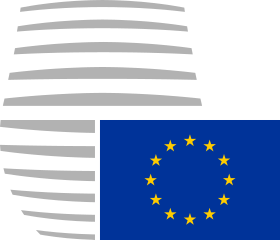 Kontseilua (consejo de estados) Betoa jarri dezake. Prozesua beti batzordea hasten du; kontseilua ezin du hasi erregalamendu baten eratze ekimena hasi.Prozedura legegilea adostasuna bilatzen du, kontseiluan ados jarri behar dira.Europar Batasuneko 28 estatu kideetako ordezkari bana. Estatuak ordezkatzen dituen kluba da.Ordezkaria: ministro maila izan beharko du. Salbuespena Alemania da landerrak adosten dute nor doan.Ordezkari aldakorra: kidea alda daiteke.Estatuaren botoa ez du berdin balio. Adb.: Errumania (14) eta Alemaniaren (29) botoak ez dute berdin balio. Beraz, erabaki estrategikoak guztiz baldintzatuta daude. FuntzionamenduaPresidentetza txandaka (6 hilabetez estatu bakoitza). Kontseiluaren presidentetza estatu bat eskuratzen du. Legebiltzarrean hitzaldi bat ematen du (presidentea doa) bere programaren lehentasunak azaltzen. Eztabaida bat ematen da legebiltzarrean.Sistemaren arazo eta abantaila: Arazoa koherentzia falta egon ahal da presidentetza aldatzen denean. Politikoki jokatzen duten papera mugatua da.Ordezkari iraunkorren lantaldea (COREPER). Arazoak gainditzeko, sukaldeko lanean aritzen dira.*Enbaxadoreak, goi mailako funtzionarioak. Eskumenak:Legegintza eskumenak.Politikaren arabera, botere maila ezberdinak.Exekuzio eskumenak. (Kontseiluan boto gehien izatea) Gehiengo kualifikaturako baldintzak; eta, “gehiengo bikoitza”:Estatuen gehiengo indartu bat onartu behar du (%55) (16/28). Estatu txikien alde.Populazioa (gutxienez %65); gehiengo kualifikatua lortzeko, gehiengo indartua botoetan izan behar du, baita ere, alde bozkatu duten estatuen populazioa Europako %65-a ordezkatu behar dute. Estatu handien alde.Blokeo gutxiengok: lau estatu eta populazioaren %35tik gora.Abstentzioa, kontrako boto bezala zenbatzen da.Ezin da erabakirik (legea onartu) hartu Batzordea onartzen ez badu; legebiltzarrarekin berdin gertatzen da. Nolabaiteko beto botere ezberdinak daude.Praktikan Europan bi estatu nagusi dira inposatzen direnak. Botoa emateko prozedurak:Gehiengo soila.Gehiengo kualifikatua. Pisu gehien duena da, politika gehienetan gehiengo kualifikatua eskatzen da.*Salbuespena: merkataritza politikan sartzen diren politikak gehiengo kualifikatua, baina, osasun edo hezkuntza sektorean kontseiluaren adostasuna behar du, baita ere, estatu bakoitzak ratifikatu behar du.Ahobatez (adostasuna). Kide izateko:Gaitasuna eta Europarekin konpromisoa kontuan hartuko da.Batzordearen independentzia.Konposizioa: Presidentea (Donald Tusk); Presidenteorde lehena (Timmermans) eta beste sei Presidenteorde, hauetako bat atzerri eta segurtasun-politika erkideko goi-ordezkaria Batzordeko presidenteordeetako bat da (bere eskumenak batzordetik harago doaz), eta 20 Batzorde kide. Guztira 28 kide dira.Presidentearen izendapen prozesua:Kontseilu Europarraren (Consejo Europeo) proposamena (gehiengo kualifikatua).Europar Legebiltzarraren onarpena. Europako hauteskundeekin dagoen lotura.Batzorde kideen zerrenda. Nork aukeratzen ditu? Presidentea aurkezten du zerrenda. Europar Kontseiluak onartu behar du. Legebiltzarraren “azterketa” eta azkenik Europar Kontseilua onartu behar du zerrenda (gehiengo kualifikatua).21/113. LegebiltzarraHiritarren ordezkaritza.Nola aukeratzen ziren legebiltzarkideak: Hasieran; estatu kideen legebiltzarretatik izendatutako ordezkaria.Nola aukeratzen dira gaur egun: 1979tik aurrera: sufragio unibertsal zuzenaren bidez.Estatu bakoitza erabakitzen du nola banatzen dira eta nola aukeratzen den.*Arazo bat, hauteskundeak ospatzen diren estatu ezberdinetan ez dira egun berean egiten.Honen aurrean, Lisboako Itunak markatzen dituzten mugak: gehien jota 750 legebiltzarkide (presidentearekin 751). Honek esanahi du datorren urteetan Europar Batasunean kide berri bat baldin badago, estatu bakoitzari egokitzen zaizkion legebiltzarkide berriro banatu beharko liratekeela.Estatu bakoitza ez daukate legebiltzarkide kopuru berdina (6/96). Eskumenak:Legegintza eskumenak.Kontrol eskumenak (Batzordea eta Kontseilua).Zentzura mozioa. Adb. batzordeko presidenteari legebiltzarrak zentzura mozioa jarri diezaioke.Aurrekontuak. Badago urtero onartzen dena, eta, beste berezi bat zazpi urteetarako dena (gastu marra nagusia zehazten du). Nola banatzen den dirua, politikan momentu garrantzitsua da.Akta bakunetik hona Legebiltzarraren joera: Gero eta botere gehiago izatea da. Gobernantzarekin zerikusi handia.Gobernantza eta Legebiltzarraren papera.23/114.Justizia AuzitegiaArbitro funtzioa du, jarduera horretan boterea dauka. Garapen hau Europar Integrazioa garatu du? Eta, garapen hau demokratikoa izan da?Zer egiten du Justizia Auzitegia?Erkidegoko zuzenbidearen interpretatzaile nagusia. Auzitegiak betetzen duen rola.Baliogabetze prozedurak. Rol hori betetzerakoan politikak baldintzatu ditzake.*Rol hori burutzerakoan Europar Integrazioa bultzatu egin du. Laguntza ezberdinekin botere konstituzional bat izateko moduan jarduteko lan egin zuen.Europar Batasuneko erakundeen jardueraren kontrola. Auzitegi honek hartzen duen bide jurisdikzionala erakundeek hartuko dituzten erabakiak baldintzatzen ditu.Estatu kideen jardueraren kontrola.Justizia Auzitegiaren erakundeak (Luxenburgo): 3 Justizia Auzitegi daude.Justizia Auzitegia (28 epaile, 11 Abokatu Nagusia); Zer erabakitzen du: judizioaurreko kontuak, baliogabetze helegite batzuk: Erakunde Europarrenak, baita ere, Estatuenak; (normalean Auzitegi Orokorrean ikertzen dira). Edozeinek aurkeztu dezake helegite bat eta epaileak dauka aukera zuzenean Justizia Auzitegiari galdera bat egiteko. Cuestión prejudicial aholkua eskatzen du interpretazioa burutu ahal izateko, epailea ez dakienez, dakien bati galdetzen dio.Auzitegi Orokorra (28 epaile): Baliogabetze helegiteak (pertsona eta enpresa partikularrak) praktikan auzitegi espezializatu bat da.Funtzio Publikoa (7 epaile): Funtzionarioak. Justizia Auzitegia: Epaileen agintaldia.Sei urterako aukeratzen dira epaileak; eta, sei urte gehiago egon ahal da. Guztira eta gehienez 12 urte (berriztagarria).Presidentea hiru urterako aukeratzen da (beste hiru urterako berriregarria). *Batzorde eta Justizia Auzitegia kide anitzeko erakundeak dira. Erakunde Nagusiak: Abokatu Nagusiaren papera.11 abokatu orokor.Laguntza ematen dio Justizia Auzitegiari.Auzia baino lehen, bere iritzia ematen du. Judizioaurreko kuestioa eta “Itunen Konstituzionalizazioa” 11/30Gobernantza eta europar integrazioa: koordinazio-metodo irekia (MAC).(direktiba eta erreglamenduaren ezberdintasunak)Enplegu politika. Europan lan merkatu ereduak oso ezberdinak dira; baita ere, ongizate estatu ereduak. Horregatik, MAC bezalako tresnak erabiltzen ditu Europar Batasuna.Nortzuk parte hartzen dute: Batzordea (zer izan daiteke komenigarria) eta ministroen kontseilua (irizpide batzuk zehazten ditu). Estatu bakoitza erabakitzen du zer komeni zaio eta zer ez.Prozesu politikoaren irekitze prozesua.“Erkidegoko Metodoa” eta erakunde baztertuak: Legebiltzarra eta Justizia Auzitegia.Lisboako estrategia (Europa bilakatzea ezagutza ekonomikoaren eremua) eta 2020 estrategia. Koordinazio metodo irekia tresna gisa erabiltzen dute. Europar erakundeak honela definitzen du: una forma de <Derecho indicativo>. Gobernantza liberalaren arazoak. Direktiba bat legebiltzarretik pasa behar da, lehenengo arazoa.Nola funtzionatzen du MAC, kasu berezi batzuetan non Europar Batasunaren eskumenak urriak denean zerbait egiteko sortu zen. Esaterako enplegu politikan.Parte hartzearen musikarekin, erabakiak hartzeko sistema bat ezarri da justizia eta legebiltzarra kanpoan utziz. Erabakiak ez dira juridikoki lotesleak. Baina, praktikan gogor aplikatu ahal dira.Agenda aplikatzen du; gomendatu egiten da.12/12AurrekontuaAurrekontuak eta borondate politiko. Nola eta non ikusten da borondatea? Adibidez, “ezagutzaren gizarte”; krisiarekin murrizketa gehienak non egon ziren? Hezkuntzan. Beraz, borondatea da ala diskurtso bat?*Historikoki nekazal politika aurrekontuen zati handi bat markatzen zuen. Ez prioritatea, baina, gai ezberdin askotan eragina du. Elikagaiak beste toki batzuetan erosi behar badituzu menpekotasuna sortzen du. Esaterako, Frantzian garrantzi handia zuen. Zeintzuk jartzen zuten dirua? Estatu aberatsenak (EB, Frantzia eta Alemania; Italia). Nortzuk jasotzen zuten diru laguntza gehiena? Frantzia eta Italia. Alemania asko ordaintzen zuen, baina konpentsazio gutxi; hau ez da egia osoa.*Negoziazio: Zenbat ordaindu eta zenbat jaso. Prozesuaren eztabaida oso luzea eta oso gogorra da. Tentsioa.*Europar Batasuna duen berezitasuna: urtero aurrekontu bat ateratzen da, baina, badauka marko finantziero bat. Irizpideak ematen ditu: gastu mugak (2014-2020) 7 urterako (azkeneko 3 finantza markoa) eta lehentasunak zehazten dira.Hainbat urtetako finantza-marko bat:Lehentasun politikoak eta gastuaren mugak.Negozio luzeak eta korapilatsuak.Akordioaren mamia: Batzordearen proposamena eta Kontseiluaren eta Legebiltzarren adostasuna. Erreglamendua onartzen da.Urtero onartzen den aurrekontua. Hau beste aurrekontu bat da; onarpen prozesua berdina da. Marko orokorrean zehaztutako jarraitzen dute.Zergatik hainbat urteretako finantza-markoa. Logika du: Nola dago antolatuta EB programak (Erasmus) mugikortasunagatik haratago doa (kurrikuluma, lankidetza…) Lehen urtero antolatzen zen, baina, arazo bat dauka: borondate politikoa. Krisia baldin badago? Non murriztuko zen? Horrela ezin da lan egin, ezin du programa bat funtzionatu. Negoziazio hauekin programa hauek bermatzen dira. Beraz, finantza markoa nahitaezkoa bilakatzen dira.Nondik dator dirua? Hiru iturri nagusiak.Baliabide propio tradizionalak: Aduanako eskubideak eta azukrea ordainarazpenak. Benetako integrazioa aduana batasuna da; denok adosten dute diru hori nola jaso (subiranotasun zesio bat). Denen artean onartu behar dute aduana eskubideak.*Bestelako nazioarteko erakunde batzuetaik bereizten du EB.BEZ edo (IVA). Estatuek jasotzen dute, baina, EB erakundeetara doa. IVA zerga regresiboa da.Errenta Nazional Gordina (ENG): Baliabide (zerga) progresiboa. Estatu bakoitza bere aberaztasunaren arabera ordaintze du. Adibidez, Alemania erresistentzia handia jartzen du diru hau ordaintzeoAurrekontuaren krisiak: “Txeke Britaniarra”.Gaur egungo finantza markoa (2014-20):ENGren %1960.000 milioi.Euroaren sorrera: Lehen aldiz Mastricht-eko itunean.Akta Bakunaren arrakasta.Euroaren ikuspegi geopolitikoa. SESB desagertu zen integrazioan aurrera egitea.Euroa eta neoliberalismoa: Neoliberalismoa uste eta merkatua dela modu egokia baliabideak banatzeko.*Mastricht-eko itunean adostu zen moneta egitea integrazioan sakontzeko.Euroaren ezaugarri nagusia:Ideia nagusia:  Banku zentralaren independentzia.Banku Zentralaren independientzia (garrantzitsua): ikuspegi “teknikoak” politika gainetik. Erabaki teknikoak politikoak dira. Helburu nagusia: prezioen egonkortasuna.Ez da nahikoa kidea izatea klubean sartzeko: konbergentziarako baldintzak.Eurotaldearen garrantzia: Europar integrazioaren nukleo gogorra?Euroari buruz erabakia banku zentrala eta eurotaldea (euoraren barruan dauden estatuak; baina, ez daude guztiak Erresuma Batua).*Opting out klausula lortu zuen Erresuma Batua.Maastricht-eko Ituna eta “menu irekiaren” hasieran (Europa a la Carta)Erresuma Batua: opting outDanimarka ezetz.Lankidetza indartua:Amsterdamg-eko Itunarekin sortu zen.Lisboako Itunarekin indartu eta erreztu egin zen (baimena eskatu ondoren, gutxienez 9, besteak gero sar daitezke…)Adibidez: 2010 (familia zuzenbide arloan) lehen aldiz aplikatu zen.Tasa Tobin: ez da estatu guztientzako. Ez da Europa osoan aplikatzen. Saiakera dago, baina, geldituta dago.Krisiaren mamia: moneta bat dago, baina, ez benetako politika ekonomikoa.Euroaren periferiaren krisia:G20 eta krisia.Euroaren gobernantzaren tresna berriak.